INICIOS DEL DIBUJO DE UN BODEGÓNINDICACIONES: En la información enviada por el SIEWEB, veras un ppt donde está la clase para hoy; trata sobre el bodegón, cuál es su historia y como ha ido evolucionando en el tiempo. Este ejercicio se realiza con la finalidad de observar los cuerpos y poder dibujarlos o pintarlos desde nuestra perspectiva. Para que puedas visualizar un ejemplo ingresa a la siguiente dirección web: https://www.youtube.com/watch?v=jBSx5Xk1JaA Esto te va servir de guía para realizar el siguiente proyecto.Lo que vas a realizar es un dibujo al natural, es decir, vas a escoger una fruta o un objeto para que lo puedas dibujar. También puedes dibujar las imágenes de abajo. Para que te salga lo más parecido recuerda utilizar los aprendido de las fichas anteriores.Dibuja en una cartulina o papel y puedes utilizar tus colores, acuarelas, acrílicos, etc.Responde las preguntas de la ficha.Fotografía la ficha desarrollada, será enviado al siguiente correo institucional: jlozano@iepmercedarias.edu.pe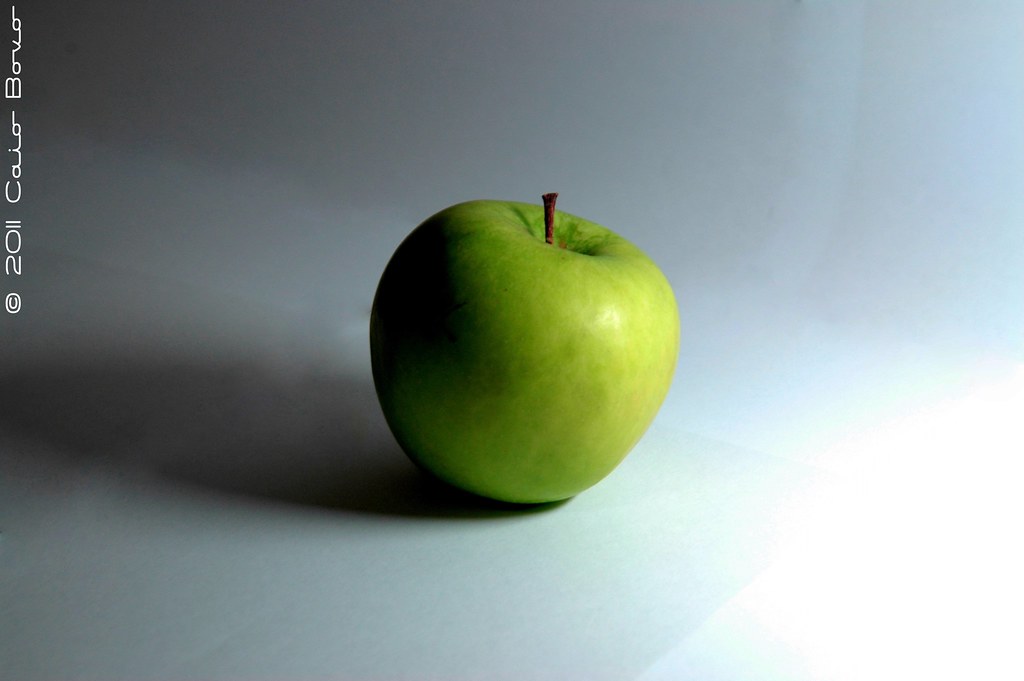 Ejemplo 1Ejemplo 2                                                            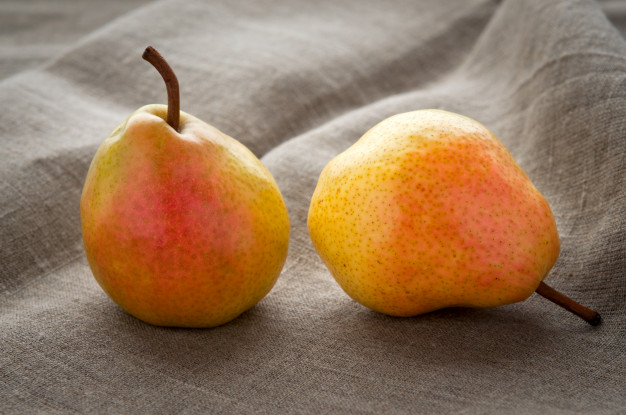 A continuación, responde las siguientes preguntas:Según la información leída, ¿Que es un bodegón? _________________________________________________________________________________________________________________________________________________________________________________________________________________________________¿Quién pinta el primer bodegón y en qué año?______________________________________________________________________________________________________________________________________________________¿Crees que el ejercicio de la observación para dibujar el bodegón es importante para realizar proyectos más complejos en las artes visuales? ¿Porqué?_________________________________________________________________________________________________________________________________________________________________________________________________________________________________LISTA DE COTEJO:CAPACIDAD: Aplica procesos creativos.GRADO:1º  AÑO LIBERTAD VERDADCAMPO TEMATICO:EL BODEGÓN (NATURALEZA MUERTA)AREA:ARTES VISUALESDESEMPEÑO: Utiliza los elementos de los lenguajes artísticos para explorar sus posibilidades expresivas con la información de la ficha.GRADO:1º  AÑO LIBERTAD VERDADCAMPO TEMATICO:EL BODEGÓN (NATURALEZA MUERTA)AREA:ARTES VISUALESFUENTE:  http://preguntas-de-arte.blogspot.com/2012/03/que-es-un-bodegon.html FUENTE:  http://preguntas-de-arte.blogspot.com/2012/03/que-es-un-bodegon.html FUENTE:  http://preguntas-de-arte.blogspot.com/2012/03/que-es-un-bodegon.html FUENTE:  http://preguntas-de-arte.blogspot.com/2012/03/que-es-un-bodegon.html DOCENTE: Juan Pablo Lozano UrbanoDOCENTE: Juan Pablo Lozano UrbanoDOCENTE: Juan Pablo Lozano UrbanoDOCENTE: Juan Pablo Lozano UrbanoESTUDIANTE:ESTUDIANTE:ESTUDIANTE:ESTUDIANTE:CRITERIOS DE EVALUACIÓNINICIOPROCESOLOGRADORealiza el proyecto del dibujo o pintura de la fruta al natural o de los ejemplos, siguiendo las indicaciones y la secuencia de las fichas anterioresExplica con sustento teórico cada una de las respuestas de las preguntas.  NIVEL DE LOGRO